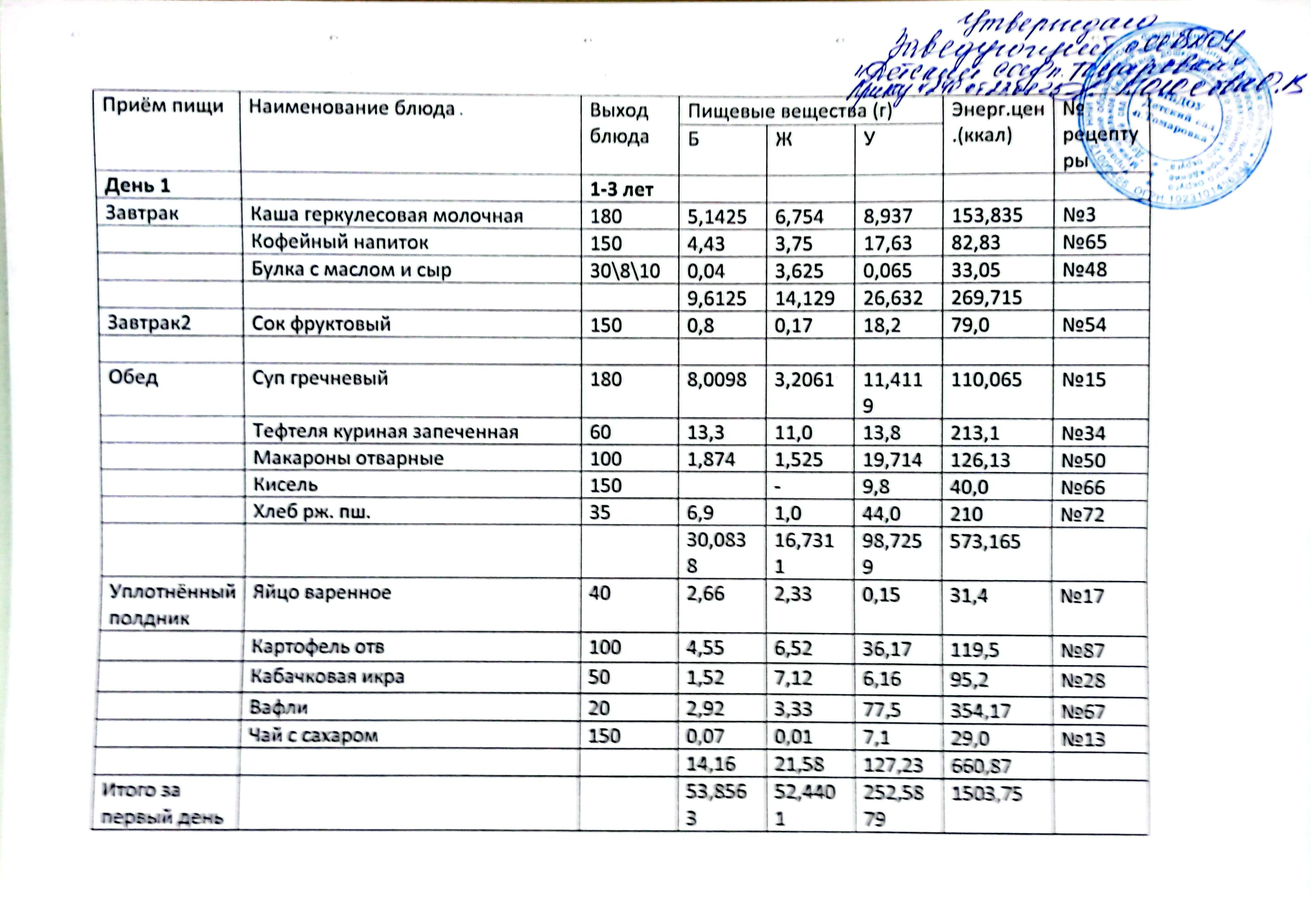 Приём пищиНаименование блюдаВыход блюдаПищевые вещества (г)Пищевые вещества (г)Пищевые вещества (г)Пищевые вещества (г)Пищевые вещества (г)Энерг. цен.(ккал№ рецептурыПриём пищиНаименование блюдаВыход блюдаБЖЖУУЭнерг. цен.(ккал№ рецептурыДень 21-3 летЗавтракКаша пшеничная молочная1807,737,739,5831,17245,4245,4№9Чай с сахаром 1500,070,070,017,129,029,0№13Булка с маслом и сыр30/5/50,043,6253,6250,0650,06533,05№487,8413,21513,21538,33538,335307,45Завтрак2 Фрукты свежие87,50,550,220,2220,3320,3350,2№70ОбедСуп пшенный на к. б.1802,798,08,012,3812,38141,25№38Овощное рагу с мясом(курица, говядина,сердце говяжье)1203,2417,3617,3618,2618,26242№35Компот из сухофруктов 1500,480020,1820,1875,78№12Хлеб рж. пш.356,91,01,044,044,0210№7222,6323,9523,95112,48112,48721,32Уплотнённый полдникТворожное суфле8017,62812,38412,38424,5624,56274,068№47Соус сметанный сладкий400,421,221,221,761,7622,2№46Йогурт питьевой1504,354,84,88,9948,994100,47№3122,39818,40418,40435,31435,314396,738Итого за второй день53,41855,78955,789206,459206,4591475,708Приём пищиНаименование блюдаВыход блюдаПищевые вещества (г)Пищевые вещества (г)Пищевые вещества (г)Энерг.цен.(ккал)№ рецептурыПриём пищиНаименование блюдаВыход блюдаБЖУЭнерг.цен.(ккал)№ рецептурыДень 31-3 летЗавтракКаша манная молочная1804,5985,77117,993143,22№4Чай с сахаром1500,00451,8139№13№13Булка с маслом 30\52,76152,79336,7536,75№577,3648,56419,803218,97Завтрак2 Сок фруктовый87,50,80,1718,279,0№54ОбедСуп гороховый на к\б 1807,112,3529,258158,31№14/1Гуляш из отв. кур. мяса5015,4212,413,96189№36Каша пшенная отв.1104,556,5236,17119,5№23Компот из лимона1500,1620,01815,5165,97№14Хлеб рж. пш.206,92,846,0224,0№3335,6227,89138,998822,25Уплотнённый полдникБиточки рыбные8010,935,12,57150№64Картофельное пюре1204,34,0430,3198,7№27Кофейный напиток1504,433,7517,6382,83№65Хлеб157,01,044210№72Печенье\пряники182,152,463,8226,1№6828,8116,34158,3867,64Итого за третий день72,59452,964335,3011987,86Приём пищиНаименование блюдаВыход блюдаПищевые вещества (г)Пищевые вещества (г)Пищевые вещества (г)Энерг. цен.(ккал№ рецептурыПриём пищиНаименование блюдаВыход блюдаБЖУЭнерг. цен.(ккал№ рецептурыДень 51-3 летЗавтракКаша пшенная  молочная1804,3895,69128,8229,15№5Чай с сахаром1500,00451,8139№13Булка с маслом 30/52,76152,79336,7536,75№577,1558,48467,3677,115Завтрак2 Сок фруктовый87,50,80,1718,279,0№54ОбедСуп вермишелевый на к. б.1802,798,012,38141,25№17Капуста тушеная с кур.мяс.1203,59464,17959,852199,272№32Компот из с/фруктов1500,48-20,875,78№12Хлеб рж. пш.356,91,044,0210№7213,764613,179587,0321526,302Уплотнённый полдникВатрушка с повидлом 100/208,178,8654,29329,46№63Какао с молоком1504,433,7517,6382,83№65№6512,612,6171,92412,29Итого за пятый день78,669634,4435244,51211094,707Приём пищиНаименование блюдаВыход блюдаПищевые вещества (г)Пищевые вещества (г)Пищевые вещества (г)Энерг.цен.(ккал)№ рецептурыПриём пищиНаименование блюдаВыход блюдаБЖУЭнерг.цен.(ккал)№ рецептурыДень 41-3 летЗавтракКаша ячневая молочная1807,139,4528,8229,15№8Чай с сахаром1500,00451,8139№13Булка с повидлом30/80,043,6250,06533,05№487,174513,07530,675301,2Завтрак2 Фрукты свежие87,50,550,2220,3350,2№70ОбедСвекольник на кур.б со сметаной1802,2685,38010,98298,677№18Плов из риса из мяса12016,510,832,1299,55№19Компот из лимона1500,1620,01815,5165,97№14Хлеб рж.пш.606,91,044,0210№7226,6922,648109,612694,537Уплотнённый полдникВареники ленивые11017,34712,36727,510283,853№45Соус сметанный сладкий400,421,221,7622,2№46Кефир 1504,354,88,994100,47№3122,11718,38738,264406,523Итого за четвертый день54,3354,33198,8811452,46Прием пищиНаименование блюдаВыход блюдаЭнерг. Ценность(ккал)№ рецептурыПрием пищиНаименование блюдаВыход блюдаБЖУЭнерг. Ценность(ккал)№ рецептурыДень 61-3 летЗавтракКаша пшенная  молочная1804,3895,69128,8229,15№5Чай с сахаром1500,00451,8139№13Булка с маслом30\50,043,6250,06533,05№485,210,410,8225,85Завтрак2 Сок фруктовый87,50,80,178,179№118ОбедСуп гречневый  на к\б 1802,798,012,38141,25№37Макароны отварные1101,8741,52519,714126,13№50Гуляш из отв. кур. мяса5015,4212,413,96189№36Кисель150-9,840,0№66Хлеб рж. пш.356,91,044,0210№7227,821,198,3745,4Уплотнённый полдникКаша рисовая сладкая1106,579,2629,65229,3№88Какао на молоке1504,734,057,68124,28№11Вафли182,923,3377,5354,17№6714,2216,64114,83707,75Итого за шестой  день48,0248,31232,031758,1Приём пищиНаименование блюдаВыход блюдаПищевые вещества (г)Пищевые вещества (г)Пищевые вещества (г)Энерг. цен.(ккал)№ рецептурыПриём пищиНаименование блюдаВыход блюдаБЖУЭнерг. цен.(ккал)№ рецептурыДень 71-3 летЗавтракКаша гречневая молочная1804,76,116,0139,24№42Чай с сахаром1500,00451,8139№13Булка с масло и сыр30/5печень,/52,82,79336,7536,75№577,58,954,56214,99Завтрак2 Фрукты свежие87,50,550,2220,3350,2№70ОбедБорщ на к. б.1802,34,717,7117,7№16Жаркое с мясом( печень,сердце,сельдь)12011,69,528,9253,9№51Компот из с/фруктов1500,48-20,875,78№12Хлеб рж. пш.356,91,044,0210№7222,1418,85116,42713,72Уплотнённый полдникЗапеканка творожная8014,68,322,4226,6№22Соус сметанный сладкий400,421,221,7622,2№46Йогурт питьевой1504,354,88,99100,47№3119,3714,3233,2349,27Итого за седьмой день49,5642,29224,511328,18Приём пищиНаименование блюдаВыход блюдаПищевые вещества (г)Пищевые вещества (г)Пищевые вещества (г)Энерг. цен.(ккал№ рецептурыПриём пищиНаименование блюдаВыход блюдаБЖУЭнерг. цен.(ккал№ рецептурыДень 81-3 летЗавтракКаша манная молочная1804,5985,77117,993143,22№4Чай с сахаром1500,00451,8139№13Булка с маслом 30\52,76152,79336,7536,75№577,3648,56419,803218,97Завтрак2 Сок фруктовый87,50,80,1718,279,0№54ОбедСуп гороховый с гренками18014,314,610,9229№40Каша перловая с курин. мясом1103,43,217,4111,6№21Компот из лимона1500,1620,01815,5165,97№14Хлеб рж. пш.206,91,044,0210№7226,3429,91117,8788,2Уплотнённый полдникРыба под овощами/отварная8014,74,78,7138,2№20Картофель отв 804,556,5236,17119,5№87Кофейный напиток с молоком1504,43,817,682,8№10Хлеб157,01,044210№72Печенье\пряник182,152,463,8226,1№68Итого за восьмой день60,2164,79217,911736,95Приём пищиНаименование блюдаВыход блюдаПищевые вещества (г)Пищевые вещества (г)Пищевые вещества (г)Энерг. цен.(ккал№ рецептурыПриём пищиНаименование блюдаВыход блюдаБЖУЭнерг. цен.(ккал№ рецептурыДень 91-3 летЗавтракКаша геркулесовая молочная1805,14256,7548,937153,835№3Кофейный напиток1504,433,7517,6382,83№65Булка с повидлом30\82,76152,79336,7536,75№5711,612,23483,18348,73Завтрак2Фрукты свежие87,50,550,2220,3350,2№70.ОбедСуп рисовый на к. б.1802,798,012,38141,25№41Капуста тушеная с кур.мяс.1203,59464,17959,852199,272№32Компот из с/фруктов1500,48-20,875,78№12Хлеб рж.пш.356,91,044,0210№7213,4513,281,7516,5Уплотнённый полдникВареники ленивые8017,34712,36727,510283,853№45Соус сметанный сладкий400,421,221,7622,2№46Кефир 1504,354,88,994100,47№3122,11718,38738,264406,523Итого за девятый день47,71744,041223,4741321,95Приём пищиНаименование блюдаВыход блюдаВыход блюдаПищевые вещества (г)Пищевые вещества (г)Пищевые вещества (г)Пищевые вещества (г)Энерг.цен. (ккал)№ рецеп.№ рецеп.Приём пищиНаименование блюдаВыход блюдаВыход блюдаББЖУЭнерг.цен. (ккал)№ рецеп.№ рецеп.День 101-3 лет1-3 летЗавтракВермишель отв. в молоке1801804,44,45,7135,41,365№2№2Чай с сахаром1501500,00450,00451,8139№13№13Булка с маслом 30/530/52,82,82,836,7536,75№57№577,27,28,5173,9677,115Завтрак2 Сок фруктовый87,587,50,80,80,1718,279,0№54№54ОбедСуп с клёцками на к. б.1801807,117,112,3529,3159,31№39№39Голубцы ленивые с к. м.1201207,317,317,329,34133,21№26№26Компот из с/фруктов1501500,480,48-20,875,78№12№12Хлеб рж. пш.35356,96,91,044,0210№72№7221,821,810,67103,44578,3Уплотнённый полдникЯйцо варенное 1\220202,662,662,330,1531,4№17№17Кабачковая икра50501,521,527,126,1695,2№28№28Булочка домашняя 1001008,178,178,8654,29329,46№63№63Кофейный напиток  1501504,434,433,7517,6382,83№65№6515,2615,2614,9472,07443,69Итого за десятый день45,0634,28367,671178,1051178,105